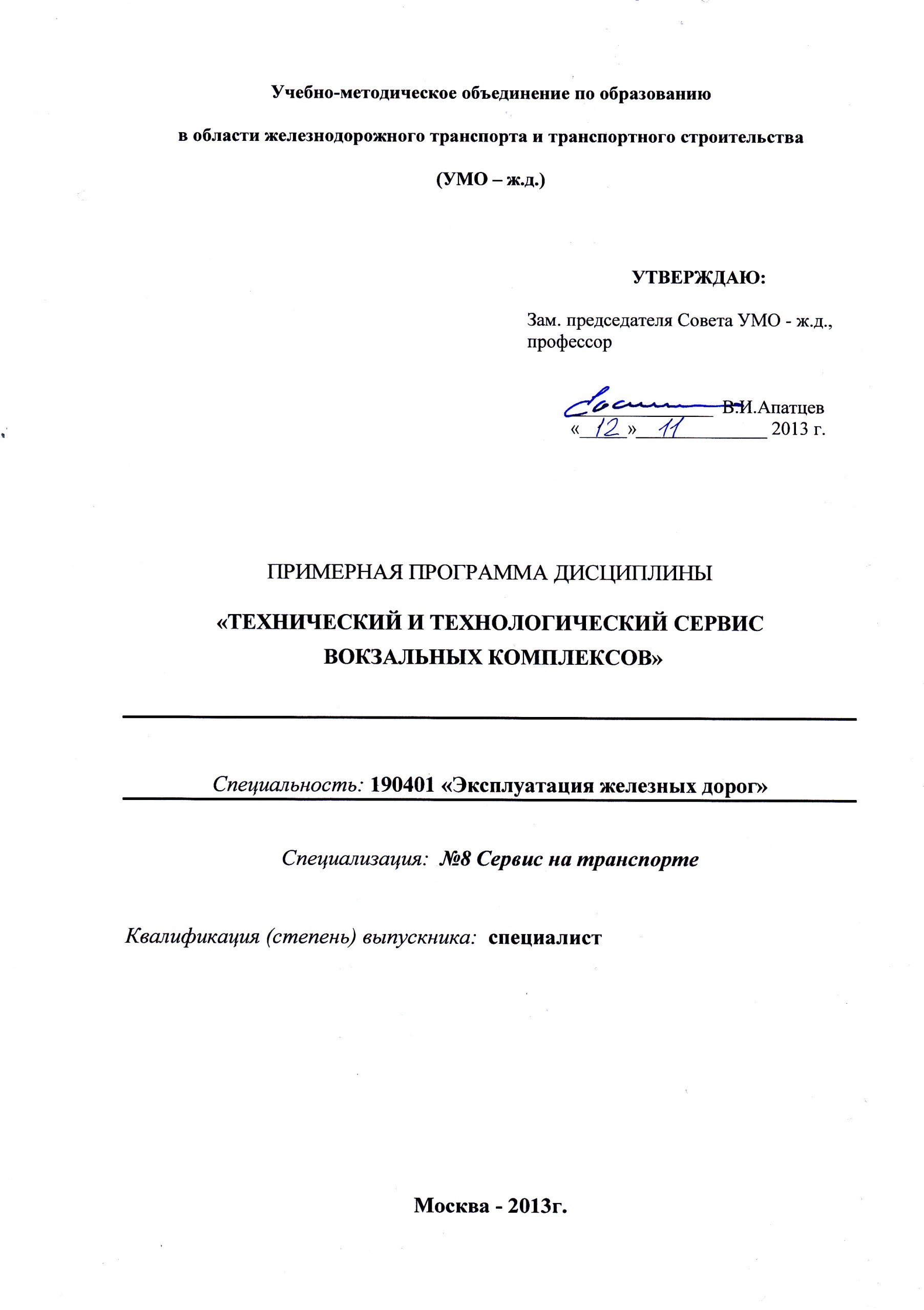 Разработчики:МГУПС (МИИТ), директор «Института управления и информационных технологий», к.т.н., проф.  С.П. Вакуленко Эксперты:ОАО «Российские железные дороги»,Первый заместитель Генерального директора  ЦФТО – филиала ОАО «РЖД»                                                                                      С.М.Колесников_____________________________________________________________________________(место работы)                      (занимаемая должность)                   (инициалы, фамилия)ЦЕЛИ  И ЗАДАЧИ ДИСЦИПЛИНЫ 1.1. Цели преподавания дисциплиныЦели и задачи учебной дисциплины. Целью преподавания дисциплины является изучение технико-технологической структуры и особенностей эксплуатации вокзальных комплексов железнодорожного транспорта.1.2. Задачи изучения дисциплиныИзучение данной дисциплины предусматривает получение знаний, охватывающих теорию и практику работы вокзальных комплексов железнодорожного транспорта. Железнодорожный вокзал – многофункциональный комплекс по предоставлению пакета основных услуг и широкого спектра дополнительных услуг прибывающим, отправляющимся и транзитным пассажирам, в том числе при пересадке с железнодорожного на другие виды транспорта.МЕСТО УЧЕБНОЙ ДИСЦИПЛИНЫ В СТРУКТУРЕ ООП ВПО Дисциплина входит в базовую  часть профессионального цикла по ООП 190401.65- "Эксплуатация железных дорог" по специализации «Сервис на транспорте».Базовыми дисциплинами, обеспечивающими изучение этой дисциплины, являются: Управление эксплуатационной работой.Для изучения данной дисциплины необходимы следующие знания, умения и навыки, формируемые предшествующими дисциплинами: знание технологии работы железнодорожных станций; мероприятий по комплексной механизации и автоматизации станционных процессов; способов увязки проектных решений с передовой технологией работы станций и узлов; методов выполнения технико-экономических расчетов по выбору наиболее эффективных решений, методов увеличения пропускной и перерабатывающей способности станций и узлов; организации работы железнодорожных узлов, специализации станций в узле и организации вагонопотоков; организации движения поездов в узле; организации вагонопотоков с мест погрузки; расчета плана формирования поездов; составления графика движения поездов; выбора массы и скорости движения поездов; расчета пропускной и провозной способности линий; показателей использования подвижного состава; оперативного управления и анализа эксплуатационной работы железнодорожного транспорта; умение определять основные показатели, характеризующие работу и развитие транспортных систем: показатели технического оснащения, развития сети, перевозочной, технической и эксплуатационной работы; производить оценку технического состояния объектов инфраструктуры, разрабатывать технологические процессы работы железнодорожных станций, участков и направлений; навыки владения приемами сменно-суточного планирования работы железнодорожной станции, способами обоснования показателей качества обслуживания клиентов железнодорожным транспортом; методами оперативного планирования и маршрутизации перевозок.Наименования последующих учебных дисциплин: основы проектирования инфраструктуры пассажирского комплекса.3. ТРЕБОВАНИЕ К РЕЗУЛЬТАТАМ ОСВОЕНИЯ ДИСЦИПЛИНЫПроцесс изучения дисциплины направлен на формирование следующих профессиональных компетенций (ПК):ПСК-8.3- готов к работе в зависимых и дочерних организациях ОАО «РЖД», связанных с сервисным обслуживанием грузовладельцев и пассажиров;ПСК-8.4- готов к организации и планированию работы сервис-центров по обслуживанию пассажиров и грузовладельцев, к совершенствованию существующих, разработке и продвижению на транспортный рынок новых сервисных услуг; ПСК-8.5 - способностью к управлению сервисным обслуживанием клиентов, координации взаимоотношений всех подразделений, участвующих в сервисном обслуживании, а также к технической и технологической сервисной эксплуатации вокзальных комплексов.В результате изучения дисциплины студент должен:Знать: организационную структуру управления вокзальным комплексом; основные функциональные элементы вокзальных комплексов; технологический процесс работы вокзалов; правила технической эксплуатации вокзалов;Уметь: организовывать эксплуатационную работу вокзальных комплексов; организовывать работу транспортно-пересадочных комплексов;Владеть: навыками расчета элементов вокзальных комплексов; расчета параметров работы транспортно-пересадочных комплексов.4.  Объем дисциплины и виды учебной работы4.1. Общая трудоемкость дисциплины составляет: 3 зачетных единицы, 108 часов.5. Содержание дисциплины5.1. Содержание разделов дисциплины5.2. Разделы дисциплин и виды занятий5.3. Образовательные технологииС целью формирования и развития профессиональных навыков студентов при изучении дисциплины «Технический и технологический сервис вокзальных комплексов» используются активные и интерактивные формы проведения занятий - компьютерные симуляции, деловые и ролевые игры, разбор конкретных ситуаций.6. Лабораторный практикумЛабораторные занятия в данной дисциплине не предусматриваются.7. Практические занятия8. Примерная тематика курсовых проектов (работ)Курсовые проекты (работы) не предусматриваются9. Учебно-методическое и информационное обеспечение дисциплины:а) основная литература:1. Вакуленко С.П., Колин А.В., Баранова М.В. Технология работы железнодорожных вокзалов. М.: МИИТ, 2009.2. Стратегия развития железнодорожного транспорта РФ до 2030 года. М.: ОАО «РЖД». – 2007.б) дополнительная литература:1. Батырев В.М. Вокзалы. М.: Стройиздат, 1988.2. Запорожцев Г. П., Якушин С. И. Новые железнодорожные вокзалы. М.: Трансжелдориздат, 1957.3. Н.В. Правдин, Л.С. Рябуха, В.И. Лукашев. Технология работы вокзалов и пассажирских станций. М.: издательство «Транспорт», 1990.4. Н.В. Правдин, Т.С. Банек, А.Е. Цикунов, В.Е, Ярмоленко. Пассажирские и технические станции. М.: издательство Транспорт, 1965в) средства обеспечения освоения дисциплины:1. Видео фильмы и слайды с информацией о железнодорожных вокзальных комплексах.2. Набор фотографий иллюстрированного материала.9. Материально-техническое обеспечение дисциплины:Требования к аудиториям (помещениям, кабинетам) для проведения занятий с указаниям соответствующего оснащения: учебная аудитория для проведения лабораторных и практических занятий по дисциплине «Технология работы и эксплуатация вокзальных комплексов» должна быть оборудована ауди- и видеоаппаратурой для демонстрации видеофильмов и слайдшоу, а также иметь возможность подключения к локальным и внешним компьютерным сетям для пользования информационно-справочными и поисковыми системами.10. ОЦЕНОЧНЫЕ СРЕДСТВА ДЛЯ ТЕКУЩЕГО КОНТРОЛЯ УСПЕВАЕМОСТИ, ПРОМЕЖУТОЧНОЙ АТТЕСТАЦИИ ПО ИТОГАМ ОСВОЕНИЯ ДИСЦИПЛИНЫКонтрольные вопросы:1. Структура управления железнодорожным вокзальным комплексом2. Организационная структура «Дирекции управления железнодорожными вокзалами» – филиала ОАО «РЖД»3. Классификация вокзальных комплексов4. Классификация основных функциональных элементов и подразделений железнодорожного вокзала5. Технические средства железнодорожных вокзальных комплексов6. Инженерные коммуникации железнодорожных вокзальных комплексов7. Пешеходные переходы железнодорожных вокзальных комплексов8. Пассажирские платформы железнодорожных вокзальных комплексов9. Привокзальные площади вокзальных комплексов10. Правила технической эксплуатации вокзальных комплексов11. Технологический процесс работы вокзала12. Оперативное управление работой вокзала13. Организация работы железнодорожных вокзальных комплексов14. Основные показатели, характеризующие работу железнодорожных вокзальных комплексов15. Состав элементов транспортно-пересадочных комплексов16. Классификация транспортно-пересадочных комплексов17. Основы функционирования транспортно-пересадочных комплексов18. Организация работы транспортно-пересадочных комплексов19. Планировочные решения транспортно-пересадочных комплексов20. Основные показатели, характеризующие работу транспортно-пересадочных комплексовВид учебной работыВид учебной работыКоличество часовКоличество часовВид учебной работыВид учебной работыВсего по учебному плануСеместрыВид учебной работыВид учебной работыВсего по учебному плану№7Аудиторные занятия (всего):Аудиторные занятия (всего):3636В том числе:В том числе:Лекции (Л)Лекции (Л)1414Практические (ПЗ) занятия Практические (ПЗ) занятия 1414Контроль самостоятельной работы (КСР):Контроль самостоятельной работы (КСР):88Самостоятельная работа (всего):Самостоятельная работа (всего):7272Общая трудоемкость дисциплины:часы:108108Общая трудоемкость дисциплины:зач. ед.:33№ п/пСеместрРаздел учебной дисциплиныКраткое содержание раздела№ п/пСеместрРаздел учебной дисциплиныКраткое содержание раздела17Общие положения1. Структура управления железнодорожным вокзалом2. Основные сведения о «Дирекции управления железнодорожными вокзалами» – Филиале ОАО «РЖД»27Технология работы и эксплуатация вокзальных комплексов3. Классификация вокзальных комплексов4. Классификация основных функциональных элементов и подразделений железнодорожного вокзала5. Технические средства и инженерные сети вокзальных комплексов6.  Пешеходные переходы и пассажирские платформы7. Привокзальные площади8. Правила технической эксплуатации вокзала9. Технологический процесс работы вокзала10. Оперативное управление работой вокзала11. Транспортно-пересадочные комплексы37Организация работы вокзалов.12. Эксплуатационные параметры вокзалов: 13. Технологический процесс работы вокзалов: № п/пРаздел учебной дисциплиныВиды учебной деятельности, включая самостоятельную работу студентов и трудоемкость (в часах)Виды учебной деятельности, включая самостоятельную работу студентов и трудоемкость (в часах)Виды учебной деятельности, включая самостоятельную работу студентов и трудоемкость (в часах)Виды учебной деятельности, включая самостоятельную работу студентов и трудоемкость (в часах)Виды учебной деятельности, включая самостоятельную работу студентов и трудоемкость (в часах)Виды учебной деятельности, включая самостоятельную работу студентов и трудоемкость (в часах)№ п/пРаздел учебной дисциплиныЛЛРПЗКСРСРВсего1Общие положения4-4224342Технология работы и эксплуатация вокзальных комплексов5-5424383Организация работы вокзалов.5-522436№ п/п№ раздела дисциплиныТематика практических занятийТрудо-емкость(час.)1Общие положенияОрганизационная структура управления железнодорожным вокзальным комплексом.42Технология работы и эксплуатация вокзальных комплексовОпределение состава элементов железнодорожного вокзального комплекса.13Технология работы и эксплуатация вокзальных комплексовРасчет основных элементов железнодорожного вокзального комплекса.14Технология работы и эксплуатация вокзальных комплексовРасчет параметров работы транспортно-пересадочных узлов.15Технология работы и эксплуатация вокзальных комплексовОрганизация работы железнодорожных вокзальных комплексов и транспортно-пересадочных узлов.26Организация работы вокзалов.Расположение вокзалов, классификация и типы вокзалов, эксплуатационные требования к вокзалам, размещение помещений на вокзале, переходы, платформы, перекрытия.  37Организация работы вокзалов.Техническая и производственная характеристики вокзалов, схемы продвижения пассажиропотоков на вокзале, оперативное планирование работы вокзала.2№п/п№ семе-страРаздел учебной дисциплиныВиды контроля  Оценочные средства17Общие положенияПромежуточная аттестация на 8 неделе по разделам 1 - 31. Результаты выполнения заданий по практическим занятиям2. Тесты контроля самостоятельной работы47Технология работы и эксплуатация вокзальных комплексовПромежуточная аттестация на 16 неделе по разделам 4 - 81. Результаты выполнения заданий по практическим занятиям2. Тесты контроля самостоятельной работы57Организация работы вокзалов.Промежуточная аттестация на 16 неделе по разделам 4 - 81. Результаты выполнения заданий по практическим занятиям2. Тесты контроля самостоятельной работы